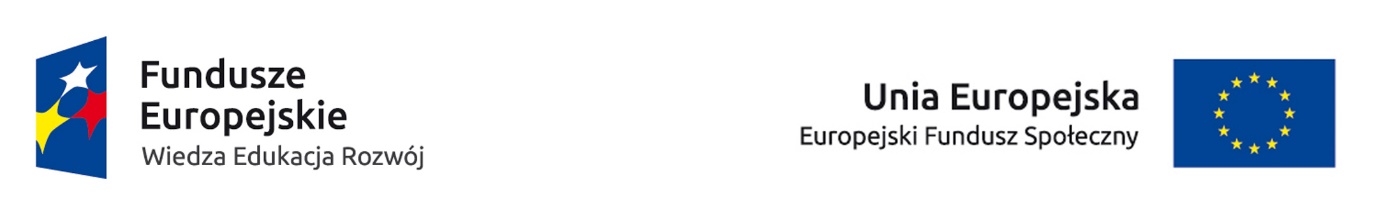 Bydgoszcz, dn. 20. 12. 2023 r. UKW/DZP-282-ZO-96/2023INFORMACJA O WYBORZE NAJKORZYSTNIEJSZEJ OFERTYW POSTĘPOWANIU PROWADZONYM TRYBIEZAPYTANIA OFERTOWEGO Uniwersytet Kazimierza Wielkiego w Bydgoszczy informuje, iż  w postępowaniu nr UKW/DZP-282-96/2023 o udzielenie zamówienia publicznego, prowadzonego w trybie Zapytania Ofertowego na „Dostawę podzespołów elektronicznych na potrzeby Uniwersytetu Kazimierza Wielkiego w Bydgoszczy, w ramach Programu Operacyjnego Wiedza Edukacja Rozwój 2014-2020 na realizację projektu „Stawiamy na rozwój UKW”, Zamawiający uznaje za najkorzystniejszą Ofertę nr 1 , złożoną przez Wykonawcę:ELIPS TRADE, sp. z o.o.Oś. Oświecenia 105/861-212 PoznańCena oferty: 40 277,12 zł brutto         Ilość punktów wg kryteriów: - Cena – waga 100 % –  100 pktRazem: 100 pkt.Uzasadnienie:Oferta ww. Wykonawcy została uznana za najkorzystniejszą na podstawie kryteriów oceny ofert określonych w Zapytaniu Ofertowym nr UKW/DZP-282-ZO-100/2023 i uzyskała największą liczbę punktów. Wykonawca spełnia wszystkie warunki udziału w postępowaniu oraz nie podlega wykluczeniu. Treść oferty jest zgodna z treścią Zapytania Ofertowego. Pozostałe oferty złożone w postępowaniu:Oferta nr 2FaxPol Andrzej Iwanowicz Sp. z o.o. ul. Bartycka 22, 00-716 Warszawa Cena oferty: 43 045,08 zł brutto         Ilość punktów wg kryteriów: - Cena – waga 100 % –  100 pktRazem: 93,56 pkt.Oferta nr 3part-AD Artur DyrdaGrzechynia 768, 34-220 Maków PodhalańskiCena oferty:  42 487,50 zł brutto         Ilość punktów wg kryteriów: - Cena – waga 100 % –  100 pktRazem: 94,79 pkt.         (-)   Kanclerz UKW           mgr Renata Malak